Matthias Lenz, Mierendorff-Schule, in Berlin; nach Anregung aus Fachbrief Grundschule 7. Quelle:
http://bildungsserver.berlin-brandenburg.de/fileadmin/bbb/unterricht/fachbriefe_berlin/grundschule/Fachbrief_Grundschule_07.pdfDas kann ich schon …Name: _____________________  Schulfach: ______________________Datum: ___Das kann ich schon …Name: _____________________  Schulfach: ______________________Datum: ___Das kann ich schon …Name: _____________________  Schulfach: ______________________Datum: ___Das kann ich schon …Name: _____________________  Schulfach: ______________________Datum: ___Das kann ich schon …Name: _____________________  Schulfach: ______________________Datum: ___Das kann ich schon …Name: _____________________  Schulfach: ______________________Datum: ___Das kann ich schon …Name: _____________________  Schulfach: ______________________Datum: ___Wichtige LeistungenMeine EinschätzungMeine EinschätzungMeine EinschätzungEinschätzung d. L.Einschätzung d. L.Einschätzung d. L.Überlege genau und setze dann ein Kreuzchen neben das richtige Smilie!Überlege genau und setze dann ein Kreuzchen neben das richtige Smilie!Überlege genau und setze dann ein Kreuzchen neben das richtige Smilie!Überlege genau und setze dann ein Kreuzchen neben das richtige Smilie!Überlege genau und setze dann ein Kreuzchen neben das richtige Smilie!Überlege genau und setze dann ein Kreuzchen neben das richtige Smilie!Überlege genau und setze dann ein Kreuzchen neben das richtige Smilie!Ich bringeTeamarbeiten voran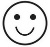 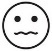 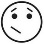 Ich höre anderen Schülern aufmerksam zuIch führe Arbeitsanweisungen zügig ausIch organisiere mein Arbeitsmaterial sinnvollIch frage gezielt, wenn ich etwas nicht versteheIch arbeite sorgfältig und ordentlichIch verhalte mich angemessen leiseIch kann Arbeitsergebnisse präsentierenIch beteilige mich an Unterrichtsgesprächen